Центральная городская детская библиотека им. А. П. ГайдараМетодико-библиографический отдел 200-летию со дня рожденияпосвящается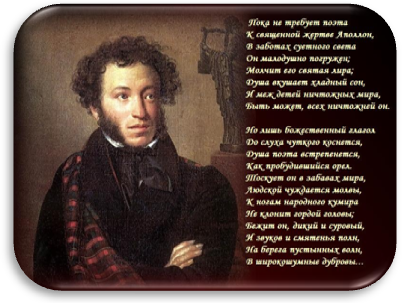 Методические рекомендации к проведению Недели детской книги и Дня информации (1–9 классы)НовосибирскПо традиции в последнюю неделю марта проводится Неделя детской книги. Неудивительно, что в этом году мы решили посвятить её знаменательному событию в истории русской культуры – 200-летию со дня рождения А. С. Пушкина. Организуя мероприятия Недели детской книги, можно руководствоваться следующей программой:1 день: Сказки Пушкина2 день: Поэмы Пушкина3 день: Стихи Пушкина4 день: Проза Пушкина5 день: Пушкин в искусстве6 день: Посвящение ПушкинуГотовясь к  Неделе детской книги, следует подробно изучить книжный фонд, периодические издания, картотеки, библиографические пособия.Можно оформить книжные выставки, адресуя их читателям каждой возрастной группы. Можно оформить единую развернутую экспозицию, включающую всю имеющуюся в библиотеке литературу по разделам. Предлагаем пример подобной широкомасштабного просмотра.«Пока в России Пушкин длится,Метелям не задуть свечу…» (Д. Самойлов)Цитата: «Пушкин – всегда открытие и всегда тайна» (С. Гейченко)1 раздел: «В начале жизни школу помню я…»Цитата: «Приду под липовые своды                      На скат тригорского холма…» (А.С. Пушкин)Литература: В разделе представлена литература о жизни поэта.А.С. Пушкин: школьный энциклопедич. словарь. - Москва: Просвещение, 1999. - 776 с. : ил. А.С. Пушкин в  воспоминаниях современников: в 2-х т. / сост. В. Э. Вацуро. - Москва: Художественная литература. - (Серия литературных мемуаров)Т. 1. - 1985. - 543 с. А.С. Пушкин в  воспоминаниях современников: в 2-х т. / сост. В. Э. Вацуро. - Москва: Художественная литература. - (Серия литературных мемуаров) Т. 2. - 1985. - 575 с. А.С. Пушкин в изобразительном искусстве. - Москва: Изобразительное искусство, 1961. - 100 с.: ил. А.С. Пушкин в русской критике: сборник статей. - 2-е изд., испр. - Москва: Художественная литература, 1953. - 688 с. А.С. Пушкин о литературе: избранное. - 2-е изд. - Москва: Детская литература, 1988. - 173 с. А.С. Пушкин об  искусстве: сборник: в 2-х т. / А. А. Вишневский. - Москва : Искусство. – 1990.-Т. 1. - 1990. - 362 с.: ил. А.С. Пушкин об  искусстве: в 2-х т. / сост. А. А. Вишневский. - Москва: Искусство.-Т. 2. - 1990. - 350 с.Абрамович, Стелла Лазаревна. Пушкин в 1836 году: предыстория последней дуэли / С. Л. Абрамович. - Ленинград: Наука, 1984. - 207 с.: ил. - (Литературоведение и языкознание). Абрамович, Стелла Лазаревна. Пушкин в 1836 году: предыстория последней дуэли / С. л. Абрамович. - 2-е изд.,доп. - Ленинград: Наука, 1989. - 311 с. - (Литературоведение и языкознание). Абрамович, Стелла Лазаревна. Пушкин. Последний год: хроника, январь 1836 - январь 1837 / С. Л. Абрамович. - Москва: Советский писатель, 1991. - 621 с.: ил. Басина, Марианна Яковлевна. Там, где шумят Михайловские рощи / М. Я. Басина. - 2-е изд. - Ленинград : Детская литература, 1971. - 239 с. : ил. - (По дорогим местам).Белинский, Виссарион Григорьевич. Избранные статьи: Пушкин. Лермонтов. Гоголь / В. Г. Белинский. - Москва: Детская литература, 1970. - 192 с. - (Школьная библиотека). Бетеа, Дэвид. Воплощение метафоры: Пушкин, жизнь поэта / Д. Бетеа; пер. с англ. М. С. Неклюдовой. - Москва: ОГИ, 2003. - 255 с. Благой, Дмитрий Дмитриевич. А.С. Пушкин  / Д. Д. Благой. - Москва, 1949. Благой, Дмитрий Дмитриевич. Мастерство Пушкина: Вдохновенный труд. Пушкин - мастер композиции / Д. Д. Благой. - Москва: Советский писатель, 1955. - 267 с.Вересаев, Викентий Викентьевич. Пушкин в жизни: систематический свод подлинных свидетельств современников / В. В. Вересаев. - Москва: Московский рабочий, 1984. - 703 с.: ил. Вересаев, Викентий Викентьевич. Сочинения: в 4-х т. / В. В. Вересаев. - Москва: Правда. - 1990. - (Библиотека "Огонёк") Волков, Генрих Николаевич. Мир Пушкина : личность, мировоззрение, окружение / Г. Н. Волков. - Москва : Молодая гвардия, 1989. - 269 с. : ил.Гейченко, Семён Степанович. Пушкин в Михайловском / С. С. Гейченко. - Москва: Алгоритм, 2007. - 415 с.: ил. - (Литература с географией). Гессен, Арнольд Ильич. "Всё волновало нежный ум..." : пушкин среди книг и друзей / А. И. Гессен. - 2-е изд. - Москва : Художественная литература, 1983. - 343 с. : ил.Гессен, Арнольд Ильич. Жизнь поэта / А. И. Гессен. - Москва : Детская литература, 1972. - 479 с. : ил.Гессен, Арнольд Ильич. Пушкин в Москве / А. И. Гессен. - Москва: Алгоритм, 2007. - 414 с.: ил. - (Литературный путеводитель).Гроссман, Леонид Петрович. Пушкин / Л. П. Гроссман. - Москва: Молодая гвардия, 1960. - 527 с.: ил. - (Жизнь замечательных людей : серия биографий ; Вып. 6 (253)). Жукова, Людмила Михайловна. История о великом поэте. А. С. Пушкин / Л. М. Жукова. - Москва: Белый город, Б.г. - 11 с.: цв.ил. - (Рассказы по истории). Калаушин М.М. Пушкин в портретах и иллюстрациях: пособие для учителей средней школы / М. М. Калаушин. - 2-е изд., перераб. и доп. - Ленинград : Учпедгиз, 1954. - 376 с.: ил. Карамзин. Пушкин. Гоголь. Аксаковы. Достоевский: биограф.очерки. - 2-е изд. - Челябинск : Урал ЛТД, 1997. - 479 с.: ил. - (Жизнь замечательных людей. Биографическая библиотека Ф.Павленкова ; Т.2). Коржиков, Виталий Титович. Александр Пушкин / В. Т. Коржиков. - Москва: Сельская Новь, 1998. - 47 с.: цв.ил. - (Имя). Лобикова, Надежда Михайловна. "Тесный круг друзей моих...": Пушкин и декабристы: пособие для учащихся / Н. М. Лобикова. - Москва: Просвещение, 1980. - 127 с. Лотман, Юрий Михайлович. Александр Сергеевич Пушкин: биография писателя: Пособие для учащихся / Ю. М. Лотман. - Ленинград: Просвещение. Ленинградское отделение, 1983. - 253 с. - (Биография писателя) Лотман, Юрий Михайлович. Пушкин: биография писателя, статьи и заметки (1960-1990); "Евгений Онегин": комментарий / Ю. М. Лотман. - Санкт-Петербург : Искусство-СПБ, 1999. - 845 с. Маймин, Евгений Александрович. Пушкин. Жизнь и творчество / Е. А. Маймин. - Москва: Наука, 1982. - 209 с. Мей, Лев Александрович. Декабристы и Пушкин: страницы героико-трагической истории / Л. А. Мей. - Иркутск: Восточно-Сибирское книжное издательство, 1987. - 367 с.: ил. Милюков, Павел Николаевич. Живой Пушкин (1837-1937): историко-биографический очерк / П. Н. Милюков. - Москва: Эллис Лак, 1997. - 414 с.: ил. Новиков, Иван Алексеевич. Александр Сергеевич Пушкин: жизнь и творчество / И. А. Новиков. - Москва; Ленинград: Детгиз, 1954. - 192 с.: ил. - (Школьная библиотека). Новиков, Иван Алексеевич. Пушкин в изгнании: роман / И. А. Новиков. - Москва: Правда, 1985. - 768 с. - (Библиотечная серия).Петров, Сергей Митрофанович. А.С. Пушкин: очерк жизни и творчества / С. М. Петров. - Москва: Советская Россия, 1961. - 240 с. Пушкин в воспоминаниях  современников: в 2-х т. - 3-е изд., доп. - Санкт-Петербург: Академический проект.-Т. 1. - 1998. - 527 с. Пушкин в воспоминаниях  современников: в 2-х т. - 3-е изд., доп. - Санкт-Петербург: Академический проект.-Т. 2. - 1998. - 655 с. Пушкин: Последняя дуэль / реж. Н. Бондарчук. - Санкт-Петербург: Мега Видео, 2006. - 1 эл. опт. диск (DVD-ROM). Самарцев, Александр. А.С. Пушкин  / А. Самарцев. - Москва: Белый город, 2002. - 48 с.: цв.ил. - (История России).Скатов, Николай Николаевич. Пушкин: Очерк жизни и творчества / Н. Н. Скатов. - Ленинград: Детская литература, 1990. - 239 с.: ил.Тынянов, Юрий Николаевич. Пушкин и его современники / Ю. Н. Тынянов. - Москва: Наука, 1968. - 424 с. Февчук, Людмила Петровна. Портреты и судьбы: из ленинградской Пушкинианы / Л. П. Февчук. - Ленинград: Лениздат, 1990. - 222 с.: ил.Черейский, Лазарь Абрамович. Пушкин и тверской край: докум.очерки / Л. А. Черейский. - Москва: Московский рабочий, 1985. - 143 с.: ил. Эйдельман, Натан Яковлевич. Пушкин и декабристы: из истории взаимоотношений / Н. Я. Эйдельман. - Москва: Художественная литература, 1979. - 422 с.: ил. Эйдельман, Натан Яковлевич. Пушкин и декабристы / Н. Я. Эйдельман. - Москва: ВАГРИУС, 2005. - 478 с. 2 раздел: «Волшебник слова вдохновенный…»Цитата: «И вдруг волшебных сновидений,                      Он понял тайну вдохновений,                     Глагол всевышнего постиг;                     Восстал, как новая стихия,                     Могуч, и славнее, и велик –                     И изумленная Россия                     Узнала гордый свой язык!» (А. Полежаев)В разделе представлена литература об отдельных произведениях А.С. Пушкина.Боголепов, Пётр Кириллович. Тропа к Пушкину / П. К. Боголепов, Н. П. Верховская, М. Д. Сосницкая. - Москва: Детская литература, 1974. - 543 с.: ил. - (Школьная библиотека)Болдинская осень: стихотворения,поэмы,маленькие трагедии,повести,сказки,письма,критические статьи,написанные А.С.Пушкиным в селе Болдине Лукояновского уезда Нижегородской губернии осенью 1830 года / сост. Н. В. Колосова. - Москва: Молодая гвардия, 1982. - 430 с.: ил. - (Библиотека юношества)Бражнин, Илья Яковлевич. Ликующая муза: новеллы, этюды, размышления / И. Я. Бражнин. - Новосибирск: Западно-Сибирское книжное издательство, 1974. - 415 с.: ил.В мире Пушкина: сборник статей. - Москва: Советский писатель, 1974. - 599 с.: ил.Гиллельсон, М. И. Повесть А.С. Пушкина "Капитанская дочка": комментарий / М. И. Гиллельсон, И. Б. Мушина. - Ленинград: Просвещение. Ленинградское отделение, 1977. - 192 с.Горшков, Александр Иванович. Всё богатство, сила и гибкость нашего языка: А.С.Пушкин в истории русского языка / А. И. Горшков. - Москва: Просвещение, 1993. - 176 с.Долинина, Наталья Григорьевна. Прочитаем "Онегина" вместе / Н. Г. Долинина. - Санкт-Петербург: ДЕТГИЗ-Лицей, 2005. - 174 с.Коровин, Валентин Иванович. Лелеющая душу гуманность: о некоторых гранях пушкинского гуманизма / В. И. Коровин. - Москва: Детская литература, 1982. - 160 с.: ил. - (Школьная библиотека).Макогоненко, Г. П. "Капитанская дочка" А.С. Пушкина / сост. Г. П. Макогоненко. - Ленинград : Художественная литература, 1977. - 108 с. - (Массовая историко-литературная библиотека).Макогоненко, Георгий Пантелеймонович. Творчество А. С. Пушкина в 1830-е годы (1830-1833) / Г. П. Макогоненко. - Ленинград: Художественная литература, 1974. - 374 с.Поиграем в сказку! А.С. Пушкин. Сказка о золотом петушке. - Москва: 1С-Паблишинг, 2012. - (1С: Познавательная коллекция). Поиграем в сказку! А.С. Пушкин. Сказка о мёртвой царевне и семи богатырях. - Москва: 1С-Паблишинг, 2012. - (1С: Познавательная коллекция). Поиграем в сказку! А.С. Пушкин. Сказка о попе и работнике его Балде. - Москва: 1С-Паблишинг, 2012. - (1С: Познавательная коллекция). Поиграем в сказку! А.С. Пушкин. Сказка о рыбаке и рыбке. - Москва: 1С-Паблишинг, 2012. - (1С: Познавательная коллекция). Поиграем в сказку! А.С. Пушкин. Сказка о царе Салтане. - Москва: 1С-Паблишинг, 2012. - (1С: Познавательная коллекция). Смоленский Я.М. В союзе звуков, чувств и дум.-М.:Худож.лит.,1974Устюжанин, Дмитрий Леонидович. Маленькие трагедии А.С.Пушкина / Д. Л. Устюжанин. - Москва: Художественная литература, 1974. - 95 с.Филиппова Н.Ф. Народная драма А.С. Пушкина «Борис Годунов».-М.:Книга, 1971.-154 с.-(Судьбы книг)Шаталов, Станислав Евгеньевич. Герои романа А.С.Пушкина "Евгений Онегин" / С. Е. Шаталов. - Москва: Просвещение, 1986. - 93 с.3 раздел: «И жизнь, и слёзы, и любовь…»Цитата: «Я славой был обязан ей,                      А может быть, и вдохновеньем» (А.С. Пушкин)В разделе представлена литература на тему «Женщины в жизни поэта»Адресаты лирики Пушкина / сост. Е. В. Муза. - Москва: Советская Россия, 1970. - 15 с.: ил.Ободовская, Ирина Михайловна. Вокруг Пушкина: неизвестные письма Н.Н.Пушкиной и её сестёр Е.Н. и А.Н. Гончаровых / И. М. Ободовская, М. А. Дементьев. - 2-е изд., доп. - Москва : Советская Россия, 1978. - 302 с.: ил.Ободовская, Ирина Михайловна. Наталья Николаевна Пушкина: (по эпистолярным материалам) / И. М. Ободовская, М. А. Дементьев. - Москва: Советская Россия, 1985. - 364 с.: ил.Ободовская, Ирина Михайловна. После смерти Пушкина: неизвестные письма / И. М. Ободовская, М. А. Дементьев. - Москва: Советская Россия, 1980. - 380 с.: ил.4 раздел: «Берег милый для меня» или «Здесь всё, как прежде, и не так»Цитата: «Как счастлив я, когда могу покинуть                      Докучный шум столицы и двора                     И убежать в пустынные дубравы,                     На берега сих молчаливых вод» (А.С. Пушкин)В раздел включены книги о памятных местах поэта, музее-квартире А.С. ПушкинаБасина, Марианна Яковлевна. В садах лицея; На брегах Невы: документальные повести / М. Я. Басина. - Ленинград: Детская литература, 1988. - 357 с.: ил. - (По дорогим местам).Басина, Марианна Яковлевна. Далече от берегов Невы: документальная повесть / М. Я. Басина. - Ленинград: Детская литература, 1985. - 224 с.: ил. - (По дорогим местам).Гейченко, Семён Степанович. У Лукоморья: рассказы хранителя Пушкинского заповедника / С. С. Гейченко. - Ленинград: Лениздат, 1986. - 496 с.: ил.Добринская, Лилия Борисовна. Рассказы из Пушкинского дома: эссе / Л. Б. Добринская. - Ленинград: Детская литература, 1983. - 176 с.: ил.Зажурило, Вера Константиновна. "Люблю тебя, Петра творенье...": пушкинские места Ленинграда / В. К. Зажурило, Л. И. Кузьмина, Г. И. Назарова. - Ленинград: Лениздат, 1989. - 263 с.: ил.Керцелли, Лариса Филипповна. Тверской край в рисунках Пушкина / Л. Ф. Керцелли. - Москва: Московский рабочий, 1976. - 207 с.: ил.Крейн, Александр Зиновьевич. Рождение музея / А. З. Крейн. - Москва: Советская Россия, 1969. - 207 с.: ил.Матусевич, Владислав Ануфриевич. Муза чтения: рассказы об А.С. Пушкине / В. А. Матусевич. - Москва: Советская Россия, 1991. - 192 с.: ил.Музей А.С. Пушкина в Москве. - Москва: Московский рабочий, 1962. - 192 с.: ил. - (По музеям и выставкам Москвы и Подмосковья).Музей-квартира А.С.Пушкина / сост. Н. И. Попова. - Ленинград : Лениздат, 1989. - 68 с.Пьянов, Алексей Степанович. Под голубыми небесами: док. повесть / А. С. Пьянов. - Москва: Детская литература, 1986. - 158 с.: ил.5 раздел: «В союзе звуков, чувств и дум»Цитата: «Прими собранье пёстрых глав,                     Полусмешных, полупечательных,                     Простонародных, идеальных,                     Небрежный плод моих забав» (А.С. Пушкин)В раздел включены книги А.С. Пушкина из фонда библиотеки.6 раздел: «Поэзия, запечатленная кистью»Цитата: «Пушкин занял собою всю свою эпоху, сам создал другую                      Породил школы художников…» (И. Гончаров)В раздел включены книги художников-иллюстраторов пушкинских произведений. Например, с рисунками С. Малюгина, И. Билибина, И. Гончарова, Б. Дехтерева, В. Конашевича, Т. Мавриной, А. Каневского, И. Бруни, О. Зотова, В. Лагуны, Нади Рушевой.Пушкин в музыке: справочник. - Москва: Советский композитор, 1974. - 375 с. Пушкин и его время в изобразительном искусстве первой половины 19 века: альбом. - Ленинград: Художник РСФСР, 1985. - 224 с.: ил. Отдельно рекомендуем оформить тематическую полку«Вся жизнь – один чудесный миг»Цитата: «…ни один поэт в России не имел такой завидной участи, как                      Пушкин; ничья слава не распространялась так быстро…»                                                                                        (Н.В. Гоголь)       На тематической полке можно разместить произведения художественной литературы о поэте.Венок Пушкину.- любое изданиеВоеводин В. Повесть о Пушкине / В. Воеводин. - Ленинград: Детгиз, 1955. - 272 с. Доризо, Николай Константинович. России первая любовь: Мой Пушкин: стихотворения, поэмы, проза / Н. К. Доризо. - Москва: Современник, 1986. - 527 с.: ил.Новиков, Иван Алексеевич. Пушкин в Михайловском: роман / И. А. Новиков. - Москва: Художественная литература, 1982. - 272 с.Новиков, Иван Алексеевич. Пушкин на юге: роман / И. А. Новиков. - Алма-Ата: Жазушы, 1983. - 367 с.Рассказы о Пушкине: сборник художественных произведений. - Киев: Радянська школа, 1986. - 368 с.России первая любовь: писатели о Пушкине. Поэты - Пушкину / сост.: В. Макаров, С. А. Смирнов. - Москва: Советский писатель, 1989. - 637 с.: ил.Тынянов, Юрий Николаевич. Пушкин: роман / Ю. Н. Тынянов. - Москва: Художественная литература, 1987. - 544 с. - (Классики и современники. Советская литература)Фёдоров, Владимир Иванович. Совесть века, или Пушкин у декабристов : лирика. Роман в балладах / В. И. Фёдоров. - Москва : Советский писатель, 1990. - 158 с. : ил.Цветаева, Марина Ивановна. Мой Пушкин / М. И. Цветаева. - 3-е изд., доп. - Москва : Советский писатель, 1981. - 223 с. : ил.Библиографическим дополнением к книгам может служить аннотированный список по материалам периодики «Пушкина А.С.: несколько слов о поэте». У книжной экспозиции и тематической полки можно разместить вопросы тест-викторины «Детских лет люблю воспоминанье», разработанной читальным залом ЦГДБ. (п.33 «А» №71)Во многих библиотеках накоплен богатый массив детских рисунков, альбомов, иллюстраций к произведениям поэта. Дети сами сочиняют стихи о Пушкине, пишут отзывы на его книги, лепят, вышивают героев сказок и стихотворений Пушкина. Этот материал составит основу информационного уголка «Тебя ж, как первую любовь,/России сердце не забудет!» (Ф.И. Тютчев).Материал можно разделить на следующие рубрики или разделы:День рождения стихотворения: Ежедневно размещается стихотворение-юбиляр; отрывок из поэмы или прозаического произведения. Поможет в этом следующее издание:   Пушкин, Александр Сергеевич. Полное собрание сочинений : в 17-ти т. / А. С. Пушкин. - Москва : Воскресенье, 1994 -  Т. 19 (информационно-справочный): Дополнения и исправления. Указатели. Каталог рисунков. Путеводитель по Пушкину. - 2-е изд., перераб. и доп. - 1997. - 1348 с.Похвальное слово поэту: Здесь целесообразно размещать цитаты, высказывания, отрывки из писем, стихотворения других великих поэтов об А.С. Пушкине и его творчестве. Можно связать с 1-м разделом. Например, в рубрике «День рождения стихотворения» помещен отрывок из поэмы «Цыганы», а в данной рубрике – высказывание П.А. Вяземского «Слышал поэму Цыганы». Прелесть и, кажется, выше всего, что он доселе написал».Мои любимые стихотворения Пушкина: Размещаются стихи поэта, которые нравятся читателям.Посвящаю А.С. Пушкину: Здесь можно разместить рисунки, поделки и другие экспонаты детского творчества. Чтобы «озвучить» уголок, предлагаем исполнять стихотворения-юбиляры со стенда перед группами посетителей, приглашать профессиональных чтецов, артистов театральных студий и театров, пусть читатели сами декламируют свои любимые стихи А.С. Пушкина.В течение всей Недели можно декламировать стихи перед каждым массовым мероприятием, не задействованные на стенде, но так любимы и известны читателям. Интересно будет читать и стихи, не опубликованные при жизни поэта. Например, «Храни меня, мой талисман».Список стихотворений, не опубликованных при жизни А.С. Пушкина:19 октября 1828г. («Усердно помолившись богу»)Бог веселый виноградаБольны вы, дядюшка? В альбом («Долго сих листов заветных»)В кругу семей, в пирах…В начале жизни школу помню яВ тревоге пестрой и начальнойВновь я посетилГнедичу («С Гомером долго…»)ДелияДля берегов ОтчизныЖил на свете рыцарьЗаутра с свечкой грошевойК бюсту завоевателяК моей чернильницеК письмуК портрет ЧаадаеваК портрету КаверинаК сестреКлеопатраКогда б в объятьяКогда б не смутноеКогда-то (помню с умиленьем)МальчикуМедокМоё завещание друзьямМоя родословнаяНе дай мне бог сойтиОда («Поредели…»)Одни стихи ему читалаОнаОсеньОставя честь судьбеПогреб Поэт-игрокПризнаниеПростите, верные дубравыРумяный критик мойСлово милойСновидениеТоварищамТургеневуХотя стишки на имениныХудожникуЭлегия («Опять я ваш…»)Я думал, сердце…и др. Для многих поколений А.С. Пушкин был и остаётся самым любимым поэтом. Так пусть же звучат его стихи из уст читателей и библиотекарей со страниц медиаресурсов. «…Пушкин всегда таков, каким он нужен новому поколению читателей, но, не исчерпывается этим, остаётся чем-то большим, имеющим свои тайны, чем-то загадочным и зовущим…», - писал Ю. Лотман в 1987г. Эти слова актуальны и поныне.1 день – «СКАЗКИ Пушкина» (младший возраст)Слушая сказки Пушкина, мы с малых лет учимся ценить чистое, простое, русское слово. Нельзя забыть, что этим сокровищам русской литературы мы обязаны простой, неграмотной деревенской женщине, няне Пушкина, Арине Родионовне Яковлевой.«Шепот старины болтливой» - так Пушкин шутливо называл нянины сказки и рассказы о былом. Со слов няни А.С. Пушкин записал семь сказок. Одна из них послужила поэту материалом для «Сказки о царе Салтане», другая – для «Сказки о попе и о работнике его Балде», третья – для «Сказки о мёртвой царевне и о семи богатырях». Одну запись Пушкин передал поэту В.А.Жуковскому, который использовал её для своей сказки о царе Берендее.В методическом материале «Под сенью русских лесов» (п. 17 «Г» №35) вы найдете литературу для использования и подготовки мероприятий по теме. Можно использовать опыт организации утренника «В светлице у Арины Родионовны» (п. 33 «А» №70).Дополнительная литература:Бойко С. Волшебная свирель Арины Родионовны//Жили-были.-1999.-№2.-С.7.Овчинникова С. Его нежная любовь и привязанность: (к няне) //Дошкольное воспитание.-1991.-№2.-С.55-59.Филин, Михаил Дмитриевич. Арина Родионовна / М. Д. Филин. - Москва: Молодая гвардия, 2008. - 218 с. - (Жизнь замечательных людей).2 день – ПОЭМЫ Пушкина (средний и старший возраст)Поэмы «Бахчисарайский фонтан», «Кавказский пленник», «Братья-разбойники», «Цыганы» написаны в романтический период под впечатлением Крыма. Успех романтических поэм, отмеченных одновременно глубоким психологизмом и яркой драматической окраской, был огромен.По словам В.Г. Белинского, «эти поэмы читались всею грамотною Россией; они ходили в тетрадках, переписывались девушками…».Данный материал предлагает литературную игру-лото «Романтическая мозаика, или Соедини поэм фрагменты».При подготовке к этой игре подростки должны познакомиться с такими поэмами А.С. Пушкина, как «Полтава», «Граф Нулин», «Цыганы», «Бахчисарайский фонтан», «Кавказский пленник». Участники могут разбиться на две команды, каждой из которых предлагается комплект карточек. Необходимо соединить отрывки-четверостишия поэм и её название.3 день - СТИХИ ПушкинаПо работе с поэзией А.С. Пушкина в методическом отделе накоплен богатейший массив методматериалов: разработки, посвященные лирике Пушкина, гражданским мотивам в его поэзии и т.п. Литературные игры, викторины и другие формы массовых мероприятий. Вы можете выбрать любые из них, наиболее приемлемые для вашей библиотеки.4 день - ПРОЗА ПушкинаВ первой четверти 19 в. Пушкина привлек вопрос о развитии прозы в русской литературе. В одном из критических набросков (1822) он формулирует свои требования к прозе: «Точность и краткость - вот первые достоинства прозы».Столь строгие требования к русской прозе были исполнены самим же Пушкиным, создавшим такие великие шедевры мировой литературы, как «Капитанская дочка», «Повести Белкина», «Дубровский», «Пиковая дама».Предлагаем конкурс «Сними с героя маску» (для старшеклассников)Участникам предлагаются отрывки из «Повестей покойного Ивана Петровича Белкина», «Барышня-крестьянка» (можно добавить и другие прозаические произведения). Необходимо узнать героя по описанию.«Один только человек принадлежал нашему обществу, не будучи военным. Ему было около 35 лет, и мы за то почитали его стариком. Опытность давала ему перед нами многие преимущества; к тому же его обыкновенная угрюмость, крутой нрав и злой язык имели сильное влияние на молодые наши умы. Какая-то таинственность окружала его судьбу; он казался русским, а носил иностранное имя».    ("Выстрел" - Сильвио)«Скоро в доме всё утихло и заснуло. (Она) окуталась шалью, надела тёплый капот, взяла в руки шкатулку свою и вышла на заднее крыльцо. Служанка несла за нею два узла. Они сошли в сад».  ("Метель" - Марья Гавриловна)«...с интересной бледностию, как говорили тамошние барышни. Ему было около 26 лет. Он приехал в отпуск в свои поместья... (Он) был в самом деле очень милый молодой человек. Он имел именно тот ум, который нравился женщинам: ум приличия и наблюдения, безо всяких притязаний и беспечно насмешливый».  ("Метель" - гусарский полковник Бурмин)«... нрав (его) совершенно соответствовал мрачному его ремеслу. (Он) был угрюм и задумчив. Он разрешал молчание разве только для того, чтобы журить своих дочерей...». ("Гробовщик" - Андриян Прохоров)«... Что за девка-то была! Бывало кто ни проедет, всякий похвалит, никто не осудит. Барыни дарили её, то платочком, то серёжками... Ею дом держался: что прибрать, что приготовить, за всем успевала».  ("Станционный смотритель" - Дуня, дочь смотрителя)«В будни ходил он в плисовой куртке, по праздникам надевал сюртук из сукна домашней работы; сам записывал расход и ничего не читал, кроме «Сенатских ведомостей». ("Барышня-крестьянка" - Иван Петрович Берестов)«(Он) был в самом деле молодец! Право, было бы жаль, если бы его стройного стана никогда не стягивал военный мундир и если бы он, вместо того, чтобы рисоваться на коне, провёл свою молодость, согнувшись над канцелярскими бумагами». ("Барышня-крестьянка" - Алексей Берестов)«Ей было 17 лет. Черные глаза оживляли её смуглое и очень приятное лицо. Она была единственным и следственно балованное дитя. Её резвость и поминутные проказы восхищали отца и приводили в отчаянье её мадам мисс Жаксон». ("Барышня-крестьянка" - Лиза Муромская)Следующий конкурс «Найди хозяина аксессуаров»Необходимо догадаться кому принадлежат:богатое собрание пистолетов (Сильвио,  "Выстрел")картина с изображением Швейцарии, простреленная дважды в одном месте (графу, "Выстрел")Георгиевский крест (полковнику Бурмину, "Метель")черное кольцо с изображением мёртвой головы (Алексею Берестову, "Барышня-крестьянка") географическая карта (Петру Андреевичу Гринёву, "Капитанская дочка")книга "Придворный календарь" (Андрею Петровичу Гринёву, "Капитанская дочка")шкатулка (Марье Гавриловне, "Метель")полумаска и золотое кольцо (Владимиру Дубровскому,  "Дубровский")два портрета в гостиной, где по всем углам торчали фарфоровые пастушки и столовые часы (графине***,  "Пиковая дама")5 день - Пушкин в ИСКУССТВЕНет ничего удивительного в том, что одухотворённая сила личности А.С. Пушкина вдохновила на создание шедевров не одного музыканта или художника. Кому не знакомы такие вершины оперной классики, как "Евгений Онегин" и "Пиковая дама" П.И. Чайковского, "Русалка" А.С. Даргомыжского! У кого не щемило сердце при звуках вальса и романса Г.В. Свиридова к пушкинской "Метели".  А сколько романсов на стихи Пушкина написано А.Н. Вертковским, М.И. Глинкой, А.А. Алябьевым!Лучшие художники своего времени, и их последователи считали за честь написать портрет "солнца русской поэзии", проиллюстрировать его произведения. Подробнее с иллюстраторами Пушкина можно ознакомиться с помощью методматериала "Иллюстраторы пушкинских сказок. Кому отдать предпочтение" (Билибин, Маврина, Конашевич и др.) (п. 18 «А» №43). Кроме того, можно использовать материал ОДБ г. Вятки "Пушкиниана Нади Рушевой" (папка 17г №55) // Читаем, учимся, играем: Вып. 6.- С.102-104.Теме "ПУШКИН И МУЗЫКА" посвящены следующие методматериалы:Бесконечная область музыки: Лит.-муз. композиция. - п.17г №56 или Сб.: Читаем, учимся, играем: Вып. 6.- С.105-113.Гольдфайн Л. Пушкин и музыка: Лит.-муз. вечер // Воспитание школьников. - 1997. - №6. - С.37-40.Звуки музыки: музыкальная гостиная для старшекл. и их родителей. - п.17г №10 или // Сб.: Читаем, учимся, играем: Вып. 6.- С.27-29.Пушкин и музыка. - п.18а №51Пушкин тесно общался с деятелями театра, знаменитыми артистами той поры, посвящал драматургии и театру критические статьи. Наконец, и сам писал драматургические произведения, описал театр в романе "Евгений Онегин".Игровая программа "НА ПОДМОСТКАХ СЦЕНЫ" раскрывает вехи жизни и творчества А.С. Пушкина, связанные с театром, адресована для работы с читателями старшего школьного возраста и их родителями - п.17 «Г» №9.	6 день - ПОСВЯЩЕНИЕ ПушкинуСегодня, когда мы готовимся к празднованию 200-летия со дня рождения гения русской культуры, необходимо сделать всё, чтобы оставить в детских сердцах память об этих торжествах, которая так же, как и для предыдущих поколений, была бы неотъемлемой.Хотелось бы, чтобы Неделя детской книги оставалась праздником общения, открытия творческих талантов. Поэтому в последний день Недели целесообразно подведение итогов конкурсов, проведение награждения самых активных участников. Можно оформить альбомы, выставки лучших конкурсных рисунков, поделок.Интересным может стать такое мероприятие, как конкурс среди любителей поэзии Пушкина на лучшее исполнение его произведений. Надеемся, что наши рекомендации помогут вам интересно и увлекательно провести Неделю детской книги, которая станет в этом году настоящим пушкинским праздником.Составитель: зав. МБО    Михайлова М.М.* Материал был издан в 1999 году с небольшими дополнениями в 2013г.1-я карточка2-я карточка3-я карточкаБогат и славен Кочубей.Его луга необозримы;Там табуны его конейПасутся вольны, нехранимы.«Полтава»Мазепа в думу погруженный,Взирал на битву, окруженныйТолпой мятежных казаков,Родных, старшин и сердюков.«Полтава»Пора, пора! Рога трубят;Псари в охотничьих уборахЧуть свет уж на конях сидят,Борзые прыгают на сворах.«Граф Нулин»Встают. Хозяйка молодаяЧрезвычайно весела;Граф, о Париже забывая,Дивится, как она мила.«Граф Нулин»Цыганы шумною толпойПо Бессарабии кочуют.Они сегодня над рекойВ шатрах изодранных ночуют.«Цыганы»В шатре одном старик не спит;Он перед углями сидит,Согретый их последним жаром,И в поле дальное глядит,Ночным подернутое паром.«Цыганы»Увы! Дворец БахчисараяСкрывает юную княжну.В неволе тихой увядая,Мария плачет и грустит.«Бахчисарайский фонтан»В Тавриду возвратился ханИ в память горестной МарииВоздвигнул мраморный фонтан,В углу дворца уединенный.«Бахчисарайский фонтан»Они поют. Но гдеЗарема,Звезда любви, краса гарема?-Увы, печальная и бледна,Похвал не слушает она.«Бахчисарайский фонтан»Текут беседы в тишине;Луна плывет в ночном тумане.И вдруг пред ними на конеЧеркес. Он быстро на арканеМладого пленника влачил«Кавказский пленник»Он раб. Склонясь главой на камень,Он ждет, чтоб с сумрачной зарейПогас печальной жизни пламень,И жаждет сени гробовой«Кавказский пленник»На пленника возведши взор,«Беги, - сказала дева гор, -Нигде черкес тебя не встретит.Спеши не трать ночных часов;Возьми кинжал: твоих следовНикто во мраке не заметит.«Кавказский пленник»